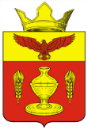 ВОЛГОГРАДСКАЯ ОБЛАСТЬПАЛЛАСОВСКИЙ МУНИЦИПАЛЬНЫЙ РАЙОН
ГОНЧАРОВСКИЙ СЕЛЬСКИЙ СОВЕТРЕШЕНИЕ«14» января 2020 год	                     п. Золотари	                                   № 2/1О внесении изменений и дополненийв решение №16/1 от 01.08..2013г. «Об утверждении Порядка «Об осуществлениимуниципального жилищного контроляна территории Гончаровского сельского поселения Палласовского муниципального района Волгоградской области» (в редакции решений№ 16/1 от 24.07.2014г., № 6/4 от 10.03.2015г., № 24/1 от 26.07.2016г., № 22/1 от 29.06.2018г., № 1/1 от 15.01.2019г., № 31 от  11.07.2019г.)           С целью приведения законодательства Гончаровского сельского поселения в соответствии с действующим законодательством, руководствуясь статьей 7 Федерального закона от 06 октября 2003 года № 131-ФЗ «Об общих принципах организации местного самоуправления в Российской Федерации», Гончаровский сельский Совет                                                         РЕШИЛ:1.Внести изменения и дополнения в  решение №16/1 от 10.09.2013г. «Об утверждении Порядка «Об осуществлении муниципального жилищного контроля на территории Гончаровского сельского поселения Палласовского муниципального района Волгоградской области» (в редакции решений № 16/1 от 24.07.2014г., № 6/4 от 10.03.2015г., № 24/1 от 26.07.2016г., № 22/1 от 29.06.2018г., № 1/1 от 15.01.2019г., № 31 от  11.07.2019г.) (далее- Решение).           1.1 Пункт 4.3 Порядка изложить в следующей редакции: «4.3 Основанием для включения плановой проверки в ежегодный план проведения плановых проверок является истечение одного года со дня:1) начала осуществления товариществом собственников жилья, жилищным, жилищно-строительным кооперативом или иным специализированным потребительским кооперативом деятельности по управлению многоквартирными домами в соответствии с представленным в орган государственного жилищного надзора уведомлением о начале осуществления указанной деятельности;2) постановки на учет в муниципальном реестре наемных домов социального использования первого наемного дома социального использования, наймодателем жилых помещений в котором является лицо, деятельность которого подлежит проверке;3) окончания проведения последней плановой проверки юридического лица, индивидуального предпринимателя;4) установления или изменения нормативов потребления коммунальных ресурсов (коммунальных услуг).         2. Контроль за исполнением настоящего решения оставляю за собой.          3.Настоящее решение вступает в силу с момента официального опубликования (обнародования).Глава Гончаровскогосельского поселения                                                                           С.Г. Нургазиеврег. № 3/2020г0